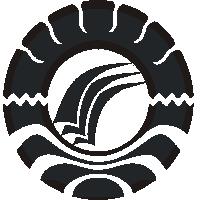 SKRIPSIPENERAPAN PEMBELAJARAN KONTEKSTUAL UNTUK MENINGKATKAN HASIL BELAJAR SISWA PADA MATA PELAJARAN IPA KELAS V SD NEGERI 105 BARAKA KECAMATAN BARAKA KABUPATEN ENREKANGSITI MARWAH BPROGRAM STUDI PENDIDIKAN GURU SEKOLAH DASARFAKULTAS ILMU PENDIDIKANUNIVERSITAS NEGERI MAKASSAR2016